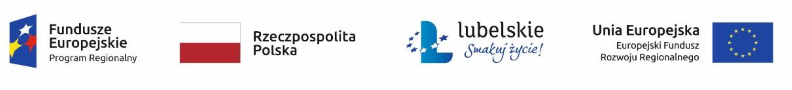 Załącznik nr 3Zakrzówek, dn. ……………..      OŚWIADCZENIE O WYRAŻENIU ZGODY NA PRZETWARZANIE DANYCH OSOBOWYCHW związku z przystąpieniem do projektu ” Moje przedszkole” realizowanego w ramach Regionalnego Programu Operacyjnego Województwa Lubelskiego na lata 2014 – 2020 wyrażam zgodę na przetwarzanie danych osobowych moich oraz mojego dziecka.Oświadczam, iż przyjmuje do wiadomości informację o ochronie danych osobowych:Zgodnie z art. 13 Rozporządzenia Parlamentu Europejskiego i Rady (UE) 2016/679 z dnia 27 kwietnia 2016 r. w sprawie ochrony osób fizycznych w związku z przetwarzaniem danych osobowych i w sprawie swobodnego przepływu takich danych oraz uchylenia dyrektywy 95/46/WE (ogólnego rozporządzenia o ochronie danych), Dz.U.UE.L.2016.119.1 (dalej: RODO):Administratorem danych osobowych uczestników Projektu jest Zespół Szkół                    w Zakrzówku, ul. Sienkiewicza 1, 23-213 Zakrzówek.Kontakt z Inspektorem Ochrony Danych przez e-mail: basiac17@o2.plDane osobowe uczestników projektu będą przetwarzane w celu przeprowadzenia     postępowania rekrutacyjnego wynikającego z przepisów: ustawy z dnia 14 grudnia 2016 r. Prawo oświatowe (Dz.U. z 2019 r. poz. 1148 ) i Rozporządzenia RODO art. 6 ust. 1 lit. c oraz art. 9 ust. 2 lit. g oraz w celu umożliwienia monitoringu, kontroli  i ewaluacji Projektu „Moje przedszkole” w ramach RPO WL.Rodzicom / prawnym opiekunom przysługuje prawo wglądu do zbierania danych oraz uzupełniania, uaktualniania czy sprostowania w razie stwierdzenia, że dane te są niekompletne, nieaktualne lub nieprawdziwe na podst. art. 18 RODO.Dane osobowe nie będą przekazywane do Państw trzecich  lub organizacji międzynarodowych Odbiorcami danych osobowych uczestników Projektu są nauczyciele i pracownicy    Zespołu Szkół w Zakrzówku (Przedszkola w Zakrzówku), a także organ administracji publicznej uprawniony do uzyskania takich informacji na podstawie przepisów prawa.Każda osoba, której dotyczą dane zgromadzone w zgłoszeniu ma prawo wniesienia skargi do organu nadzorczego, tj. Prezesa Urzędu Ochrony Danych Osobowych (adres siedziby: ul. Stawki 2, 00-193 Warszawa) gdy uzna, że przetwarzanie jej danych osobowych narusza przepisy RODO.Dane osobowe dotyczące dzieci i ich rodziców / prawnych opiekunów nie podlegają zautomatyzowanemu podejmowaniu decyzji, w tym profilowaniu.                        …………………………………………..				                       ……….…………………………………..         Data, podpis przyjmującego oświadczenie 				Data, czytelny podpis rodzica/opiekuna                  
                                                                        beneficjenta ostatecznego